Заполните любым удобным Вам способом и отправьте намЭтот опросный лист также можно заполнить онлайн по адресу promstok.ru/oprosniki/8КНС ArmoplastСтоки
Вид стоков (подчеркните нужное): хозяйственно-бытовые / поверхностные / производственныеМаксимальный приток		л/с  или		м3/чНасосы, марка:	Количество рабочих		шт,  резервных		шт,  запасных на склад		 штПодводящие трубопроводы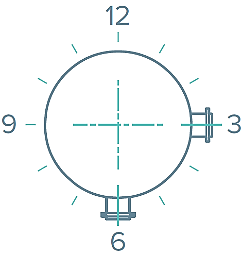 Кол-во		штГлубина		мм  Диаметр		мм  Направление на: 3 / 6 / 9 / 12 чГлубина		мм  Диаметр		мм  Направление на: 3 / 6 / 9 / 12 чСбор крупного мусора: нет / корзина / отбойник на входе в КНСНапорные трубопроводыКол-во		шт  Направление на: 3 / 6 / 9 / 12 чРасчетный напор на выходе из КНС		мГлубина залегания		ммНаружный диаметр		ммТолщина стенки		ммДлина напорного трубопровода		мм Разность высот начала и конца		ммМесто излива		мм ЭлектропитаниеКол-во вводов: один / двойной ввод / двойной с аварийным вводом резерва Исполнение щита управления: для отапливаемого помещения / уличное / антивандальное Размещение КНС: под газон / под проезжую частьПримечанияВозможно, у Вас есть нестандартные требования, пожелания или вопросы?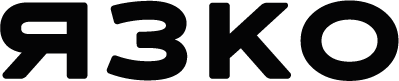 ООО «Ярославский завод композиционного оборудования»150000, Россия, Большая Октябрьская, дом 30, пом. 15
+7 4852 58-77-95, +7 495 322-07-09info@promstok.ru, www.promstok.ru